Supplementary Figure 1. Regions predicted by REAPR to contain assembly errors align to the Rickettsiella grylli NZ_AAQJ00000000 in one continuous block, suggesting that these regions are indeed assembled correctly in spite of REAPR's error predictions. The example below shows a 4000-bp region from our R. grylli assembly predicted to contain an assembly error by REAPR (on contig 828, bases 2337 to 2585) aligns perfectly to the reference R. grylli genome. Bases 1 to 4000 all aligned perfectly, but only a ~1500 bp region flanking the predicted assembly error is shown below for brevity.Query= contig_828:1-4000Length=4000                                                                      Score     ESequences producing significant alignments:                          (Bits)  Value  contig_2                                                            7199    0.0  > contig_2Length=1566411 Score = 7199 bits (3898),  Expect = 0.0 Identities = 3967/4001 (99%), Gaps = 2/4001 (0%) Strand=Plus/PlusQuery  1500     AATTGAGAAAAACGACCCCGTAGTGGTTTTGGAAATGCAGATTCTAAAACGCGTTTTAAA  1559                |||||||||||||| |||||||||||||||||||||||||||||||||||||||||||||Sbjct  1148400  AATTGAGAAAAACGGCCCCGTAGTGGTTTTGGAAATGCAGATTCTAAAACGCGTTTTAAA  1148459Query  1560     TAATCTTCCTCTAAGGAATGTTCTTCGAGTAATTCTGTTTTTACCCACATTTTGGTATAA  1619                ||||||||||||||||||||||||||||||||||||||||||||||||||||||||||||Sbjct  1148460  TAATCTTCCTCTAAGGAATGTTCTTCGAGTAATTCTGTTTTTACCCACATTTTGGTATAA  1148519Query  1620     GCAAGTAATACAGCAATTTCAGGGCTGGTAAGCCCTTTACCCATTGCCTTTCTTTCTAAT  1679                ||||||||||||||||||||||||||||||||||||||||||||||||||||| ||||||Sbjct  1148520  GCAAGTAATACAGCAATTTCAGGGCTGGTAAGCCCTTTACCCATTGCCTTTCTCTCTAAT  1148579Query  1680     AAGGCTTTTTCATCCGGAAGAAACTCTAAAGCACGATTGAGTTTACCATGCTGCTCAAGT  1739                ||||||||||||||||||||||||||||||||||||||||||||||||||||||||||||Sbjct  1148580  AAGGCTTTTTCATCCGGAAGAAACTCTAAAGCACGATTGAGTTTACCATGCTGCTCAAGT  1148639Query  1740     TCTTGAATGTAACGACGATGAAATTCCAATTCTTGCTGAGCATGCATGGCCGCTAAACTA  1799                ||||||||||||||||||||||||||||||||||||||||||||||||||||||||||||Sbjct  1148640  TCTTGAATGTAACGACGATGAAATTCCAATTCTTGCTGAGCATGCATGGCCGCTAAACTA  1148699Query  1800     ATCGTACGCGTTTGACAATAATTGTCATAAAGAACCAGTTTAGCAATCTCATCGGTCATT  1859                ||||||||||||||||||||||||||||||||||||||||||||||||||||||||||||Sbjct  1148700  ATCGTACGCGTTTGACAATAATTGTCATAAAGAACCAGTTTAGCAATCTCATCGGTCATT  1148759Query  1860     TCCGCTAATAACGTATTTCGTTCTTCGAAACTCATTTCACCGGCAGTAACAACGGCATTT  1919                ||||||||||||||||||||||||||||||||||||||||||||||||||||||||||||Sbjct  1148760  TCCGCTAATAACGTATTTCGTTCTTCGAAACTCATTTCACCGGCAGTAACAACGGCATTT  1148819Query  1920     AATAAAATTTTACAATTGACTTCATGATCAGAACAATCAACACCTGCAGAATTATCAATA  1979                ||||||||||||||||||||||||||||||||||||||||||||||||||||||||||||Sbjct  1148820  AATAAAATTTTACAATTGACTTCATGATCAGAACAATCAACACCTGCAGAATTATCAATA  1148879Query  1980     AAGTCGGTATAAATTAATCCGCCATTTAAAGCATATTCGACTCGACCCAACTGCGTTAGA  2039                ||||||||||||||||||||||||||||||||||||||||||||||||||||||||||||Sbjct  1148880  AAGTCGGTATAAATTAATCCGCCATTTAAAGCATATTCGACTCGACCCAACTGCGTTAGA  1148939Query  2040     CCAAGATTACCCCCCTCAGCGACAATACGACAGCGCAATTCTTTCGCGTCAATCCGTAAA  2099                |||||||||||||||||||||||||||||||| |||||||||||||||||||||||||||Sbjct  1148940  CCAAGATTACCCCCCTCAGCGACAATACGACAACGCAATTCTTTCGCGTCAATCCGTAAA  1148999Query  2100     TTATCATTGGTTCTATCGCCTACGTCGGCATTTCGTTCATTGGACGCTTTCACATACGTG  2159                ||||||||||||||||||||||||||||||||||||||||||||||||||||||||||||Sbjct  1149000  TTATCATTGGTTCTATCGCCTACGTCGGCATTTCGTTCATTGGACGCTTTCACATACGTG  1149059Query  2160     CCAATCCCTCCGTTCCACAGTAAATCGACATTTGCTTTTAATAGTGCTCGAATTAATCCA  2219                ||||||||||||||||||||||||||||||||||||||||||||||||||||||||||||Sbjct  1149060  CCAATCCCTCCGTTCCACAGTAAATCGACATTTGCTTTTAATAGTGCTCGAATTAATCCA  1149119Query  2220     TCGGGCGCTATAGAATCTTGATGAATATCTAATAATTTTTTAATTTCACTCGATAAGACA  2279                ||||||||||||||||||||||||||||||||||||||||||||||||||||||||||||Sbjct  1149120  TCGGGCGCTATAGAATCTTGATGAATATCTAATAATTTTTTAATTTCACTCGATAAGACA  1149179Query  2280     ATCGATTTTTGTGAGCGTAGGAAAATTCCCCCTCCTTTAGAAAGCAAATGAGCATTGTAA  2339                ||||||||||||||||||||||||||||||||||||||||||||||||||||||||||||Sbjct  1149180  ATCGATTTTTGTGAGCGTAGGAAAATTCCCCCTCCTTTAGAAAGCAAATGAGCATTGTAA  1149239Query  2340     TCTTTCCATGTAGAACGAGGTAAATGAAATAAACGCTTTCGTTCTTCGAAACTTTTTTCT  2399                ||||||||||||||||||||||||||||||||||||||||||||||||||||||||||||Sbjct  1149240  TCTTTCCATGTAGAACGAGGTAAATGAAATAAACGCTTTCGTTCTTCGAAACTTTTTTCT  1149299Query  2400     GGACAGGGATTGGGATCAATAAAGATGTGCAGGTGATTAAATGCGGCAACAAGCTTAATA  2459                ||||||||||||||||||||||||||||||||||||||||||||||||||||||||||||Sbjct  1149300  GGACAGGGATTGGGATCAATAAAGATGTGCAGGTGATTAAATGCGGCAACAAGCTTAATA  1149359Query  2460     TGACGCGATAGTAACATTCCATTACCAAAAACATCGCCTGACATATCACCAATACCCACC  2519                ||||||||||||||||||||||||||||||||||||||||||||||||||||||||||||Sbjct  1149360  TGACGCGATAGTAACATTCCATTACCAAAAACATCGCCTGACATATCACCAATACCCACC  1149419Query  2520     ACAGTAAAATCATCTTTATCCGGATTTAATCCAAGGGCTCTACAATGTCTTCTAACCGAT  2579                || |||||||||||||||||||||||||||||||||||||||||||||||||||||||||Sbjct  1149420  ACCGTAAAATCATCTTTATCCGGATTTAATCCAAGGGCTCTACAATGTCTTCTAACCGAT  1149479Query  2580     TCCCATGCCCCTCGAGCCGTAATCCCCAtttttttATGATCGTAGCCCACGCTTCCACCC  2639                ||||||||||| ||||||||||| |||||||||||||||||||| |||||||||||||||Sbjct  1149480  TCCCATGCCCCCCGAGCCGTAATTCCCATTTTTTTATGATCGTAACCCACGCTTCCACCC  1149539Query  2640     GAAGCAAAGGCATCACCCAACCAAAAATTGTATTCCGCTGCGATAGCATTGGCGATATCT  2699                ||||||||||| ||||||||||||||||||||||||||||||||||||||||||||||||Sbjct  1149540  GAAGCAAAGGCGTCACCCAACCAAAAATTGTATTCCGCTGCGATAGCATTGGCGATATCT  1149599Query  2700     GAGAAACTTGCTGTACCTTTGTCTGCCGCAACCACTAAATAAGGATCGTCCTCGTCGTAA  2759                ||||||||||||||||||||||||||||||||||||||||||||||||||||||||||||Sbjct  1149600  GAGAAACTTGCTGTACCTTTGTCTGCCGCAACCACTAAATAAGGATCGTCCTCGTCGTAA  1149659Query  2760     CGTACTACGTTTTCAGGATGTATAATGCTATTATTTTTCAAATTATCCGTTAAATCTAAC  2819                ||||||||||||||||||||||||||||||||||||||||||||||||||||||||||||Sbjct  1149660  CGTACTACGTTTTCAGGATGTATAATGCTATTATTTTTCAAATTATCCGTTAAATCTAAC  1149719Query  2820     AAGCCTCGCATAAACGTTTGATAACACGAAATCACTTCCTTCATCACTGCTTCGCGATCA  2879                ||||||||||||||||||||||||||||||||||||||||||||||||||||||||||||Sbjct  1149720  AAGCCTCGCATAAACGTTTGATAACACGAAATCACTTCCTTCATCACTGCTTCGCGATCA  1149779Query  2880     GCATTTTCATAGAGCTGCTTACAAACAAAACCACCTTTAGCACCGGCAGGCACTATCACC  2939                ||||||||||||||||||||||||||||||||||||||||||||||||||||||||||||Sbjct  1149780  GCATTTTCATAGAGCTGCTTACAAACAAAACCACCTTTAGCACCGGCAGGCACTATCACC  1149839Query  2940     GCATTCTTGACCTGCTGTGCCTTCATCAAACCTAATATTTCTGTCCGAAAATCTTCTCTT  2999                ||||||||||||||||||||||||||||||||||||||||||||||||||||||||||||Sbjct  1149840  GCATTCTTGACCTGCTGTGCCTTCATCAAACCTAATATTTCTGTCCGAAAATCTTCTCTT  1149899Query  3000     CTGTCAGACCAACGAATACCACCACGGGCTACCTTCGCAGCTCTTAGATGAACGGCTTCA  3059                ||||||||||||||||||||||||||||||||||||||||||||||||||||||||||||Sbjct  1149900  CTGTCAGACCAACGAATACCACCACGGGCTACCTTCGCAGCTCTTAGATGAACGGCTTCA  1149959Supplementary Figure 2. Read alignments do not support assembly errors predicted by REAPR in the Rickettsiella grylli assembly obtained from Trachelipus rathkei. Predicted assembly errors do have lower coverage than other regions, but raw sequence reads still align to and span these regions, and there is no evidence of discordantly mapped reads. The example plots below were generated by IGV.A. Contig 828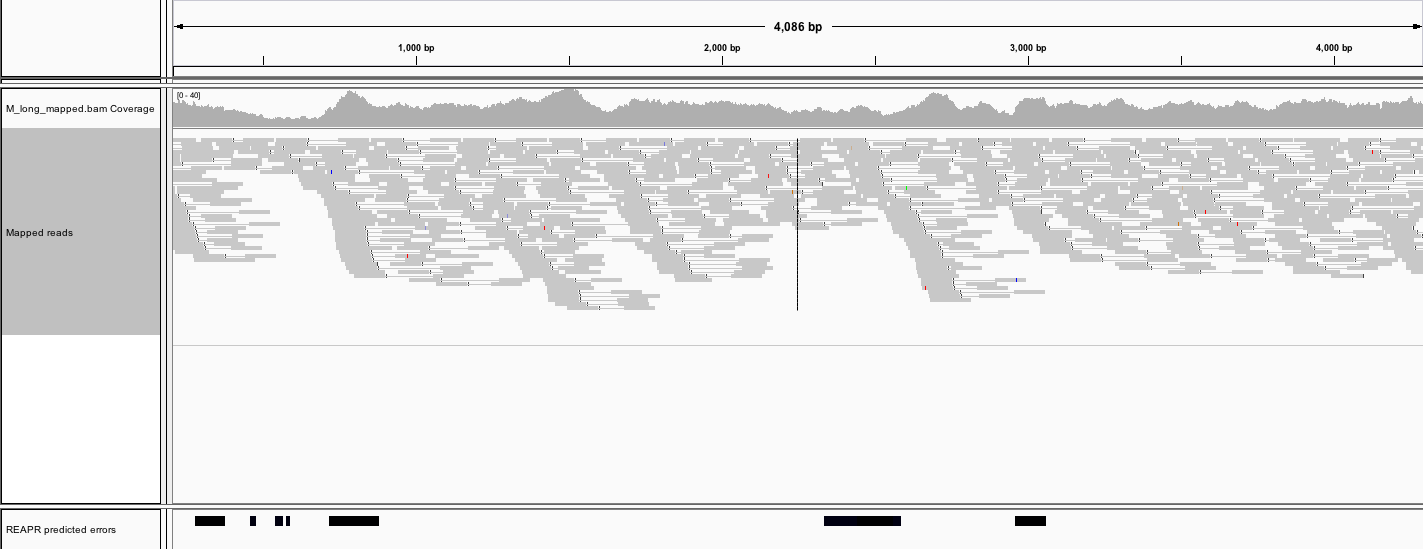 B. Contig 844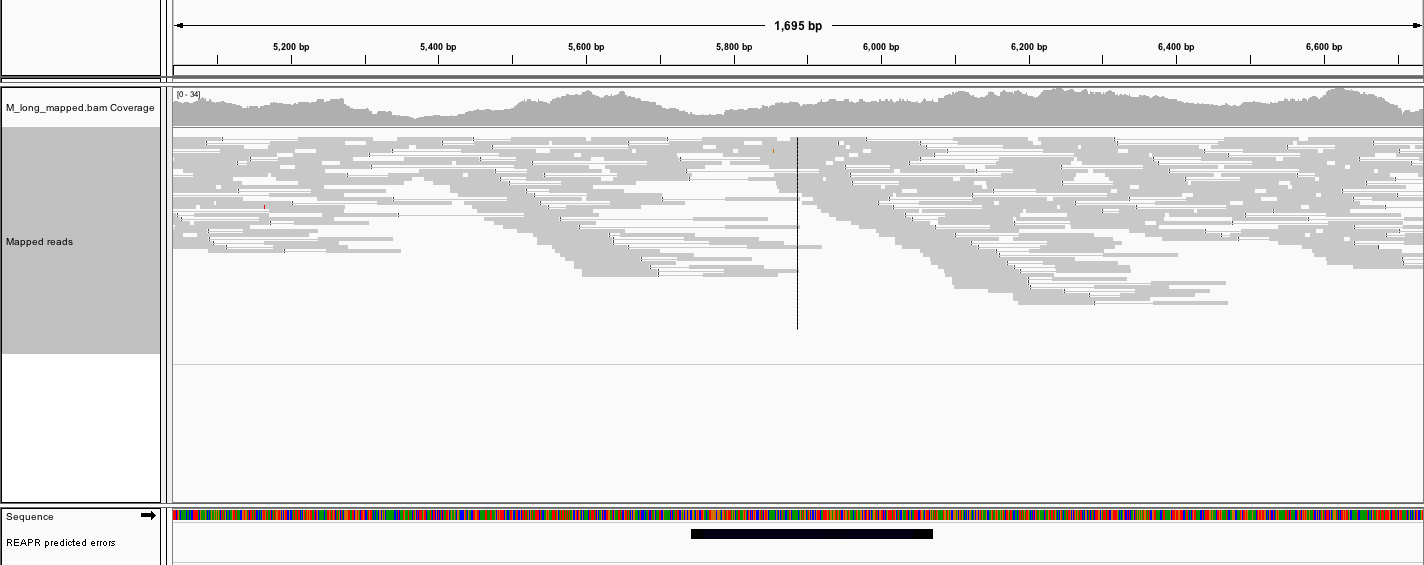 C. Contig 847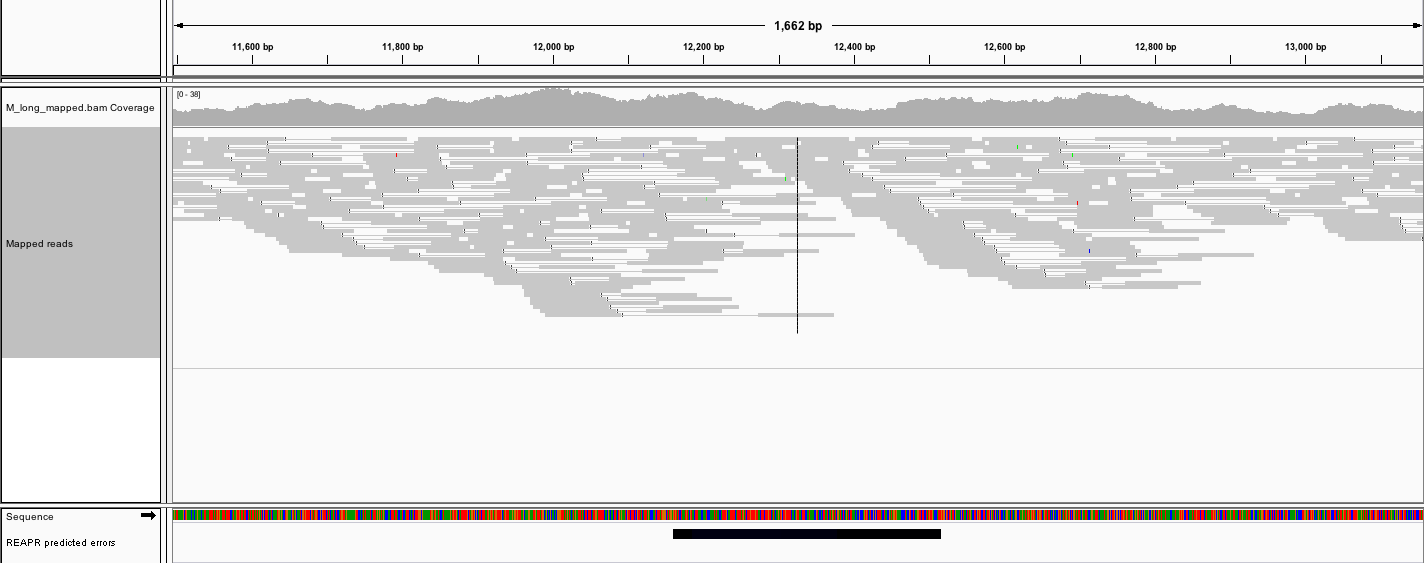 Supplementary Figure 3. Regions predicted by REAPR to contain assembly errors align to the Rickettsiella grylli NZ_AAQJ00000000 in one continuous block, suggesting that these regions are indeed assembled correctly in spite of REAPR's error predictions. The example below shows a 3000-bp region from our R. isopodorum assembly predicted to contain an assembly error by REAPR (on contig 196, bases 65377 to 65611) aligned to the reference R. grylli genome. Bases 64000 to 67000 all aligned perfectly, albeit with a fair number of substitutions and a few small indels because of the higher divergence between R. grylli and R. isopodorum.Query= contig_196:64000-67000Length=3001                                                                      Score     ESequences producing significant alignments:                          (Bits)  Value  contig_2                                                            1981    0.0  > contig_2Length=1566411 Score = 1981 bits (2196),  Expect = 0.0 Identities = 2218/2956 (75%), Gaps = 35/2956 (1%) Strand=Plus/PlusQuery  33      TTTTATGCATTTAAGTCAACTATTAATAGGGATTGGTCTTTCAGTAACGGCAGATCCTAT  92               |||||||||||| || ||| |||||   || ||   | ||||| || |  | ||||||||Sbjct  537276  TTTTATGCATTTGAGCCAATTATTACGCGGAATGAATATTTCAATAGCAACTGATCCTAT  537335Query  93      TATTAAAGGGCTTTGCCAAGATAGTCGTCAAGTAAAGCCAGGCGATCTATTCTTTGCCTA  152               ||||||||| || || ||||||||||| ||  ||||||| || |||||||||||||| ||Sbjct  537336  TATTAAAGGACTCTGTCAAGATAGTCGGCAGATAAAGCCCGGTGATCTATTCTTTGCTTA  537395Query  153     TCCTGGATTGGATCGTGATGGCCGTCACTTCATACCCGAGGCGATTGCTAAAGGTGCGGC  212               |   || ||  |  ||||||| ||  | || ||    || || |||   |||||||| ||Sbjct  537396  TAAAGGTTTAAAAAGTGATGGACGCTATTTTATTAAGGATGCCATTAAAAAAGGTGCAGC  537455Query  213     GGCTATTCTATTTGAATCGGAGGGGAATTCTGTGGAGCGG---AGTTCGTCATTCATTCC  269                |||||| || | ||| | || |  |||| |  |   |     |  || || |  |||||Sbjct  537456  AGCTATTTTAGTGGAACCCGACGAAAATTATACGATACATTTAAAATCATCCTCTATTCC  537515Query  270     TATATTACCGCTTAATCATTTAACCGCACAATTAGGACCTATAGCCGCCCGATTTTATGA  329               |||| || || |  | ||||||||  |||| |||||| |  | || || |||||||||| Sbjct  537516  TATAATAGCGTTGCACCATTTAACATCACAGTTAGGATCACTTGCTGCACGATTTTATGG  537575Query  330     TTATCCGAGTCGTTATTTGCCGGTAATAGGCATTACGGGTACGAATGGTAAAACGTCCTG  389               |||||||||||| ||| | || || || || || || ||||||||||||||||| || ||Sbjct  537576  TTATCCGAGTCGCTATCTACCCGTTATCGGAATAACTGGTACGAATGGTAAAACATCGTG  537635Query  390     TACTCACTTTTTAGCGGATAGTTTGCAGCAGTTACAAAAACCTTGTGGTGTCATCGGTAC  449               ||| || ||||| || ||||| |||||  ||||||||  | | |||||||| ||||| ||Sbjct  537636  TACCCATTTTTTGGCAGATAGCTTGCAAAAGTTACAACGATCGTGTGGTGTTATCGGCAC  537695Query  450     CTTAGGAAATGGTTTTTATGGTGATTTAAAGCCGGGTCAATTAACCACACCGGATGCCAT  509               |||||| || |||||||||||| ||||||| |  | ||||||||| ||||||||||||||Sbjct  537696  CTTAGGCAACGGTTTTTATGGTCATTTAAAACGCGCTCAATTAACGACACCGGATGCCAT  537755Query  510     TGAGTTACAGCAATTGCTGGCAAATTTTCGGGATAAGCAAGCACAAGCCGTAGTGATGGA  569                ||  |||| ||||| || |||  |||||| | | | || |||||| | || || |||||Sbjct  537756  CGAACTACAACAATTACTCGCAGCTTTTCGCGCTCAACACGCACAAACGGTTGTTATGGA  537815Query  570     AGTGTCTTCACATCGATTAGCCCAACAGCGTTTAAATGGAACAGAATTTTCTGTTGCCGC  629               ||| || || ||  |||| || ||| |||||||||||||||| |||||||| || |||||Sbjct  537816  AGTTTCCTCGCACAGATTGGCTCAAAAGCGTTTAAATGGAACTGAATTTTCGGTCGCCGC  537875Query  630     ATTTACCAATTTGACACGTGATCATCTTGATTATCATGAATCGATGAGTGCTTATGCCCA  689               ||| || |||||||| ||||||||  | || |||||| || | |||  |||||||||  |Sbjct  537876  ATTGACTAATTTGACGCGTGATCACTTAGACTATCATAAAACAATGGATGCTTATGCAAA  537935Query  690     AGCTAAACGTTCTATTTTTGATTTGCCGGGTGTGCAGCAGGCAATATTAAATGCCGATGA  749                || || || ||| ||||||| || || ||||| || ||     | ||||||||||||||Sbjct  537936  GGCCAAGCGCTCTTTTTTTGAATTACCCGGTGTCCAACACATTGTTTTAAATGCCGATGA  537995Query  750     TCCTTACGCACAATTATGGTTAACTGAGCTTGCTGAACAATTACCGGTGTATACTTATTC  809               |||||||||||||||||||||||||||| |||   ||||| | ||  | | |||||||||Sbjct  537996  TCCTTACGCACAATTATGGTTAACTGAGTTTGAGAAACAACTCCCTATCTCTACTTATTC  538055Query  810     TTTACATAAGCCACAAGCGGCATGGCCACATATTCCACAGATCACAGTaaaaaaaTTTGA  869                ||| |    || ||||||   ||| |||||||||||||| |||| ||||||||||||||Sbjct  538056  GTTAAAACGTCCTCAAGCGCGTTGGTCACATATTCCACAGGTCACGGTAAAAAAATTTGA  538115Query  870     TTTTAATCAGCAAGGTTTACGGGCAGAAATTGATACGCCCTGGGGCGAAGTATTTATCGA  929               ||||||||| || ||  ||| |||||||||||||||||||||||| || |||||||| ||Sbjct  538116  TTTTAATCAACAGGGACTACAGGCAGAAATTGATACGCCCTGGGGAGACGTATTTATTGA  538175Query  930     AAATCGATTTTTAATGGGACCGTTTAATTTAAGTAATTTGTTATTGGTTTTGACGATATT  989               |||||  |||||||||||  |||||||||||||||||||||| || || || ||  |  |Sbjct  538176  AAATCAGTTTTTAATGGGCGCGTTTAATTTAAGTAATTTGTTGTTAGTATTAACAGTGCT  538235Query  990     GAAAAATTTACATTTTTCTTTAGCAGAAATTTCGCAAGTGATCTCGAAGTTAAAAGGTGT  1049               |||||  |||||||||||||| || ||||||||||||||  | |||   |||||| | | Sbjct  538236  GAAAAGCTTACATTTTTCTTTGGCCGAAATTTCGCAAGTTTTATCGCGATTAAAAAGCGC  538295Query  1050    AAAAGGGCGTATGCAAGCTTTTCATGTACCTGGAAAAGCCTTAGTTGTCGTAGATTATGC  1109                ||||| || |||||| ||||||  ||    ||||||||  | ||||| || ||||| ||Sbjct  538296  TAAAGGACGCATGCAAACTTTTCGAGTGAAAGGAAAAGCAATCGTTGTTGTGGATTACGC  538355Query  1110    GCACACGCCGGATGCTTTGCAGCAAGTGTTGCGTGCTTTACGACCGCATTGTGCTGGTGA  1169               ||| || || |||||  | ||||| || ||||  || ||| |  ||||||||   ||  |Sbjct  538356  GCATACACCCGATGCGCTACAGCAGGTTTTGCAGGCGTTAAGGTCGCATTGTCGAGGGCA  538415Query  1170    GTTATATTGTTTATTTGGTTGTGGTGGTGATCGAGATAAAGGTAAACGGCCCTTAATGGC  1229                 | |||||||||||||||||||| || ||||| |||||||| ||||| ||| | |||||Sbjct  538416  ACTCTATTGTTTATTTGGTTGTGGCGGCGATCGCGATAAAGGAAAACGACCCCTGATGGC  538475Query  1230    TGAGATTGCTGAACAGGAAGCGGATCACATCATACTAACCAATGATAACCCGCGCGATGA  1289                |  || || ||| | |  |||||||| || ||  |||| |||||||| || ||  ||||Sbjct  538476  AGCTATCGCGGAAGAAGGGGCGGATCATATTATTGTAACAAATGATAATCCTCGTTATGA  538535Query  1290    AGATCCCTTACAAATTTTGCAAGCGATTCAAAAAGGGTTTACAGGTAAAAAATCGGTATA  1349               |||||| || |||||||| ||||  |||| | |||| ||||  || || ||| || | ||Sbjct  538536  AGATCCGTTTCAAATTTTTCAAGATATTCGACAAGGTTTTAAGGGAAACAAAGCGATTTA  538595Query  1350    TCGTGAACCGGATAGACAGCGTGCTATTGCTTATACCTTAGCAACCGCCCAGCCCACTGA  1409               |  |||||| ||  |  |    || || || ||| |  |   | |||| || ||  | ||Sbjct  538596  TTATGAACCTGAACGGAAAAAAGCGATAGCCTATGCACTGAAAGCCGCTCAACCTTCGGA  538655Query  1410    TGTGGTTTTAGTGGCGGGTAAAGGACACGAAGCGTACCAGTTGATAAATGGCATTAAGTA  1469               | | |||||| | || || |||||||||||  | || |||| |||  |||| || || ||Sbjct  538656  TATTGTTTTAATCGCAGGAAAAGGACACGAGTCCTATCAGTCGATTCATGGAATCAACTA  538715Query  1470    TCCTTTTGATGATGCTATCGAAGTGCAACGTTTTTTAAATCAGTAACTTTTCATTCACTA  1529               |||||||||||||||  | ||||| |||| |||||||||||||||| |||| |||     Sbjct  538716  TCCTTTTGATGATGCCGTTGAAGTTCAACATTTTTTAAATCAGTAATTTTTTATT-----  538770Query  1530    ACCTGACTATCTAAATGTAAATGTATTTATCAGTTTTATCAGTGCAATATCTATAGCTAT  1589                        || |||  |||    ||||    || ||| | |||||||||| ||| ||||Sbjct  538771  ---------TCCAAA-ATAA---GATTT---CGTGTTACCCGTGCAATATCGATAACTAT  538814Query  1590    CGATTAATATAGCGTTATCtttttttATGGTTAATTTAGTGAAATTATCGACAGTGGCTA  1649               |||||| ||||   ||| |  |||||| ||||||   |||||||||||| ||  | || |Sbjct  538815  CGATTACTATA--CTTACC--TTTTTAGGGTTAACGAAGTGAAATTATCAACGCTTGCAA  538870Query  1650    ACAGACTTCAGGGAAAGCTATTAGGTTCCGATGGCGATTATATCGGACTAAGTTTGGATT  1709                ||| ||  | ||||  ||  | ||| | || |   |||| |  ||  ||||  ||||||Sbjct  538871  GCAGGCTGAAAGGAACACTGCTCGGTGCAGACGCTCATTACAAGGGGATAAGCGTGGATT  538930Query  1710    CGCGTTGCATTAAACCACATGAACTTTTTGTTGCTATACGCGGGGAGCAGTTTGATGGAC  1769               ||||||  || ||||| |||||||||||| | ||  | || ||  | |||| |||||| |Sbjct  538931  CGCGTTCTATAAAACCGCATGAACTTTTTATAGCGCTTCGTGGTAAACAGTATGATGGCC  538990Query  1770    ATCATTTTATTGAACGAGTC-AAACAAAGCGGCGCTGCAGCGGCTATTGTTGATCAGGTT  1828               |||| | | |||   ||| |  | ||    || || || |||||| |||| ||  |||| Sbjct  538991  ATCACTATGTTG-GTGAGGCTCAGCAGCATGGTGCAGCGGCGGCTGTTGTGGAAGAGGTG  539049Query  1829    ATAGAGACTGATTTGCCTTTAGTACTCGTTCAGGATACACGAAAAGCCTTAGGTGAATTA  1888               ||||| || ||||| |||||||| |||||  ||||||| || |||||  | |||||| | Sbjct  539050  ATAGAAACGGATTTACCTTTAGTTCTCGTGGAGGATACGCGGAAAGCGCTCGGTGAACTT  539109Query  1889    GCTAAGCAACATCGTAGTCAATTTTCTATTCCAGTTATCGCCTTAACGGGTAGCTGTGGA  1948               || ||||| |||||  |||| |||||||||||  |||| | |||||| || || || || Sbjct  539110  GCGAAGCACCATCGGCGTCAGTTTTCTATTCCTATTATTGGCTTAACCGGAAGTTGCGGG  539169Query  1949    AAAACCACTACCAAAGAAATGATCCGATCTATTTTGGCTGAAGTGGGTCCAGTATTAACT  2008               |||||||| ||   ||||||||| || ||||||||||| ||| |||| || ||| |  ||Sbjct  539170  AAAACCACAACGCGAGAAATGATTCGTTCTATTTTGGCGGAAATGGGGCCGGTACTGGCT  539229Query  2009    AATTTTAAAAATTTCAATAATGAGATTGGTTTACCCTTAACCTTGCTGAATTTAAATGCC  2068               |||||||||||||| ||||||| |||||| ||||| ||||| || ||  ||||||  || Sbjct  539230  AATTTTAAAAATTTTAATAATGCGATTGGATTACCGTTAACGTTACTTCATTTAACGGCG  539289Query  2069    GAACACCATTATGCTGTCATCGAAATGGGTGCTAATCATGCGGGAGAAATTGAGTATTTA  2128               || || | |||||| || || ||||||||||| ||||| || ||||||||||| ||||||Sbjct  539290  GAGCATCGTTATGCGGTTATTGAAATGGGTGCCAATCACGCCGGAGAAATTGACTATTTA  539349Query  2129    ACCCAGATTACCCAACCAAATGTTGCGTTGGTCACTAATATTGGACCGGCACATTTGCAA  2188               || || ||||| |||||  || |||||||  |||| ||||| || || || ||||| |||Sbjct  539350  ACGCATATTACACAACCTGATATTGCGTTAATCACGAATATAGGTCCTGCTCATTTACAA  539409Query  2189    GGATTTGGATCGATGGCCGGTATTGCCCAAGCTAAAGCTGAGATTTTTTCTGGTTTAGTT  2248               |||||||| || ||     |  ||||| | |||||||| ||||||||||| || |||| |Sbjct  539410  GGATTTGGGTCCATTTTGCGCGTTGCCGAGGCTAAAGCAGAGATTTTTTCAGGGTTAGCT  539469Query  2249    AAGAAGGGTGTCGCTATTATTAATGCGGATGATAAGTTTACTGACGTATTACAAAAAGCC  2308                | ||||| || |||||  |||| || |  |||||   ||  ||  ||||  ||||||||Sbjct  539470  CAAAAGGGCGTGGCTATCCTTAACGCTGCGGATAATCATAGGGATATATTGGAAAAAGCC  539529Query  2309    TGTACCGATTTTCGTTGTGTTAGTTTTGGTTTATCCGAGACCTATGAtttttttGCGACT  2368                |  |  | | |||  |||| | |||||||||| |  | | || |||||||| ||||  |Sbjct  539530  AGCGCTCAGTATCGGCGTGTGAATTTTGGTTTAACTCAAAACTGTGATTTTTATGCGCGT  539589Query  2369    AATATTCAAATAAATACGGACGGGGA-AGCCACGTTTTTATTACATACTCCCTGCAGAAA  2427                | || ||  |  |||   ||||| | | | || ||||||||   | ||   | | || |Sbjct  539590  CAGATCCAGCTGGATA-AAACGGGAAGACCTACTTTTTTATTGGTTTCT---TCCGGAGA  539645Query  2428    AGAAATGATGATTCGCTTAAACTTACCTGGACAGCATCAGGTGATGAATGCCTTAGCGGC  2487                ||||| || ||||||||||| ||| | ||||| ||||| || |||||||| ||||||||Sbjct  539646  GGAAATCATCATTCGCTTAAATTTATCGGGACAACATCACGTCATGAATGCATTAGCGGC  539705Query  2488    TGTGGCCGCGGCAAGTCAAGTGGGCATTGAATTATCGTTTATCAAATCAGGTTTAGAAAA  2547                | ||| |  ||  ||||||||||  | ||||| ||  ||||  |||| || ||||||||Sbjct  539706  CGCGGCGGTCGCGCGTCAAGTGGGTGTGGAATTCTCTGTTATTCAATCCGGCTTAGAAAA  539765Query  2548    AGCTCAGCCGGTACCAGGAAGAGCGATAGTGAGTACAACAAAAATAGGTGTGACACTCAT  2607               |   || ||  || | || |||| |||     | |||||||||| ||| | |||| | ||Sbjct  539766  AATGCAACCCTTATCCGGGAGAGTGATCAATCGCACAACAAAAACAGGCGCGACATTGAT  539825Query  2608    AGATGATAGTTATAATGCCAATCCGAGCTCAGTCGCCGTGGCCTTGAAATTATTAGCCCA  2667                ||||| || |||||||| |||||||| ||||| || | |||||| ||||| ||||| ||Sbjct  539826  TGATGACAGCTATAATGCGAATCCGAGTTCAGTGGCGGCGGCCTTAAAATTGTTAGCACA  539885Query  2668    TTACACAGGCCTACGAATTTTTGTTATGGGTGATATGGGTGAGTTAGGTAAAAATGCGGT  2727               ||||| |||||| |||||||| ||| ||||||||||| ||||||| ||||||| ||||| Sbjct  539886  TTACAAAGGCCTGCGAATTTTGGTTCTGGGTGATATGAGTGAGTTGGGTAAAAGTGCGGG  539945Query  2728    GGACTATCATCGTCAAATCGGAGAATTAGCCAAAGAATTAAACATCGATGAGGTCTATAC  2787                | ||||||||||||||| ||||||||||| ||||  ||||  |||||| | ||||||||Sbjct  539946  TGCCTATCATCGTCAAATGGGAGAATTAGCAAAAGCGTTAACGATCGATAAAGTCTATAC  540005Query  2788    TTACGGTGATTTAAGTAAAGAAACGGCTAAGGCATTTGGTGCCAATGGAAAGCATTATTC  2847               ||  |||||||||||| ||||||| || || || ||||||||| |||| || || |||||Sbjct  540006  TTGTGGTGATTTAAGTGAAGAAACAGCCAAAGCGTTTGGTGCCCATGGCAAACACTATTC  540065Query  2848    CAATCATCAAAAATTAATTTTAGCTCTAAAATTGCGTTTGCAAGAGAAGGTGACCATTTT  2907                |||||||||||||| ||||||||  |||||     | | ||| | || ||||| |||||Sbjct  540066  AAATCATCAAAAATTGATTTTAGCGTTAAAACCCGATGTACAAAAAAACGTGACTATTTT  540125Query  2908    AATTAAAGGTTCGCGTACTGCGCAAATGGAAAAAGTAGCCCGTGCTTTAATGGATTAATA  2967               |||||||||||| || | ||| |||||||| ||||||||   ||||||||||||||||||Sbjct  540126  AATTAAAGGTTCACGCAATGCACAAATGGAGAAAGTAGCGGCTGCTTTAATGGATTAATA  540185Query  2968    ATGTGTGAACAATAAC  2983               || |||| |  |||||Sbjct  540186  ATATGTGGATGATAAC  540201Supplementary Figure 4. Read alignments do not support assembly errors predicted by REAPR in Rickettsiella isopodorum candidate genomic islands. Predicted assembly errors do have lower coverage than other regions, but raw sequence reads still align to and span these regions, and there is no evidence of discordantly mapped reads. The plots below were generated by IGV. Only the candidate genomic islands that overlapped with predicted assembly errors are shown below.A. Contig 191: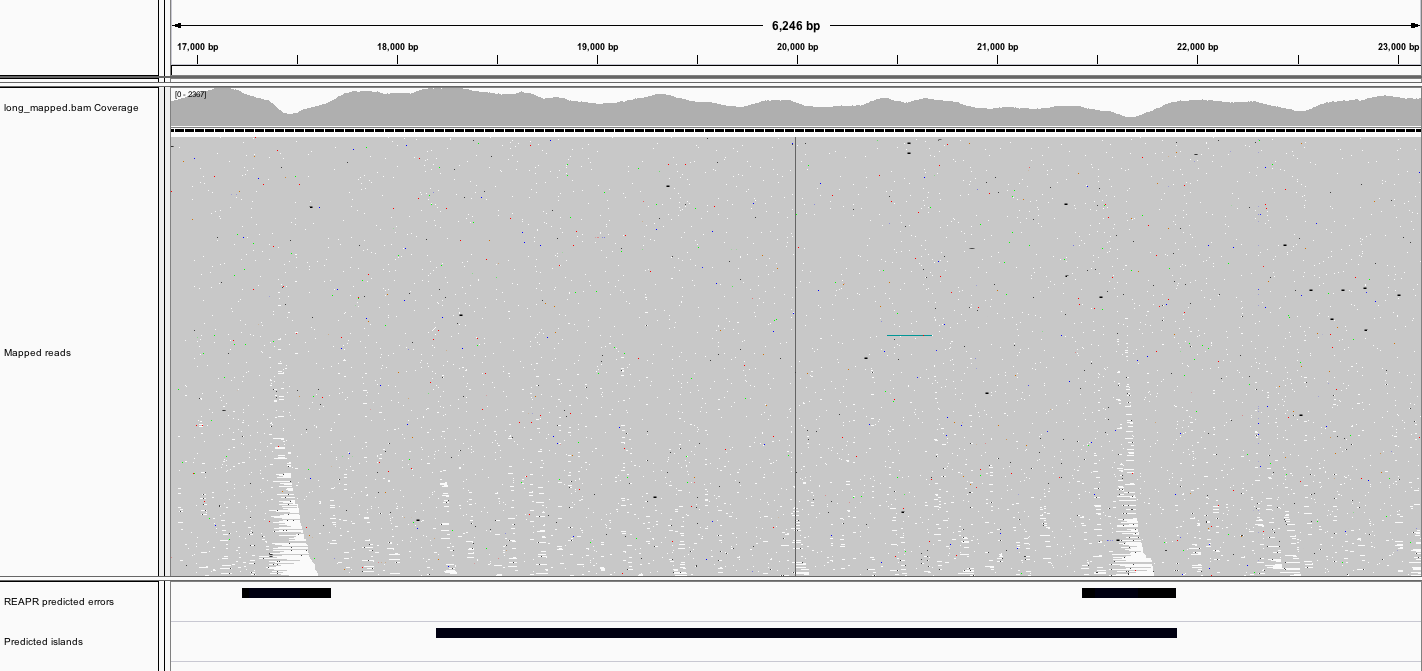 B. Contig 193: 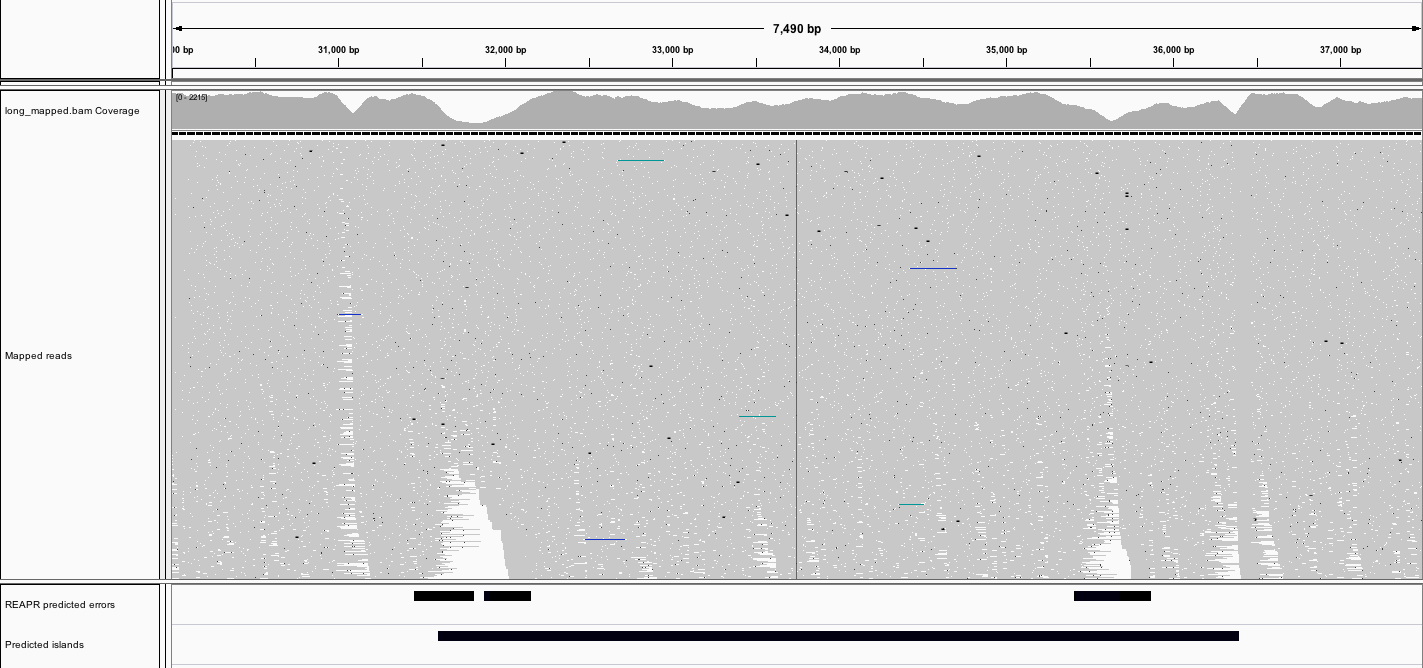 C. Contig 197: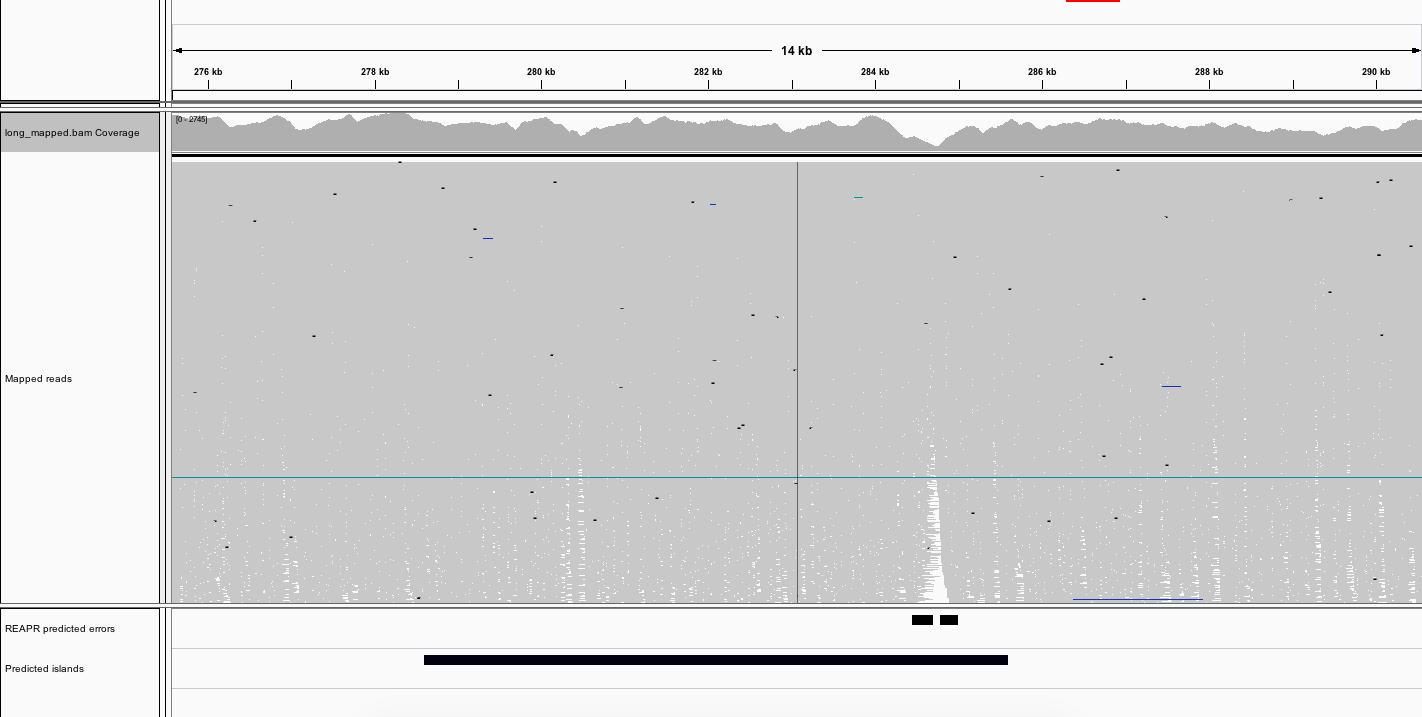 D. Contig 197 (second candidate island):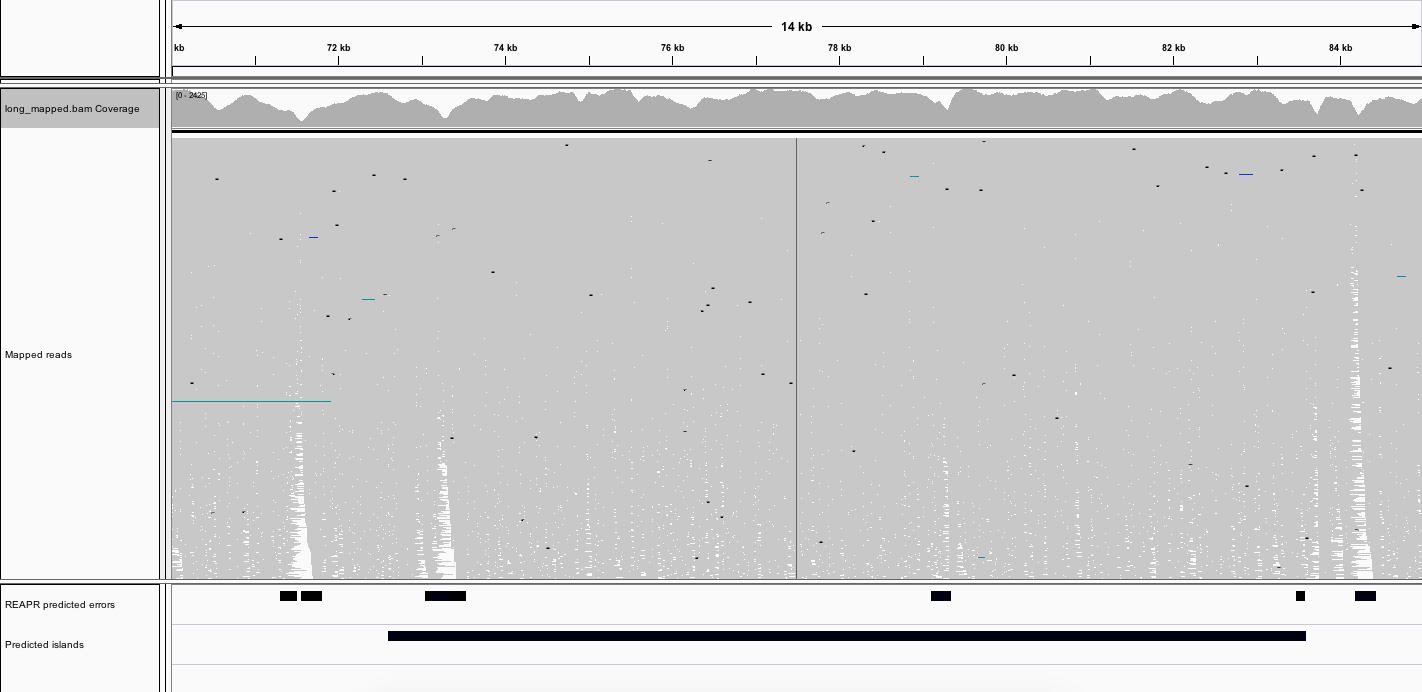 E. Contig 197 (third candidate island):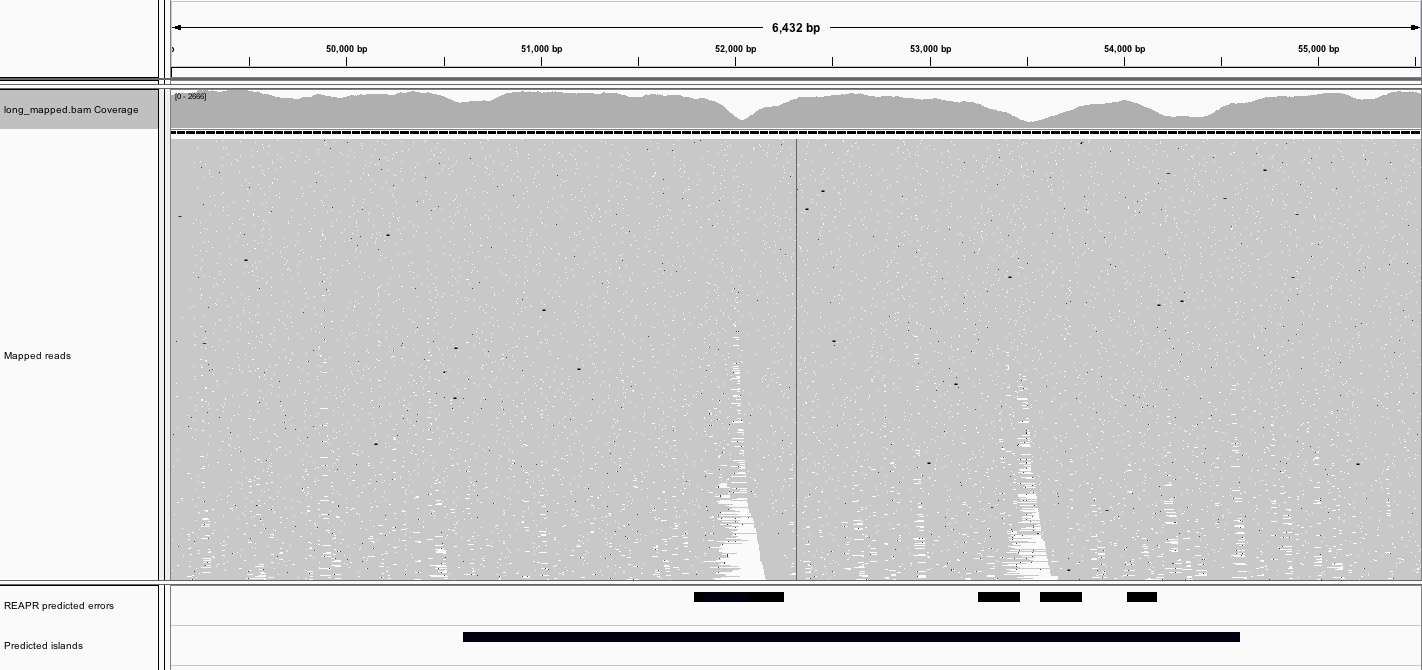 Supplementary Figure 5. Blobplot created from an assembly of all sequence data from the female T. rathkei isopod sample. Although multiple clusters of bacterial contigs are present, they are easily separated from the R. isopodorum contigs because of their higher GC content and lower coverage.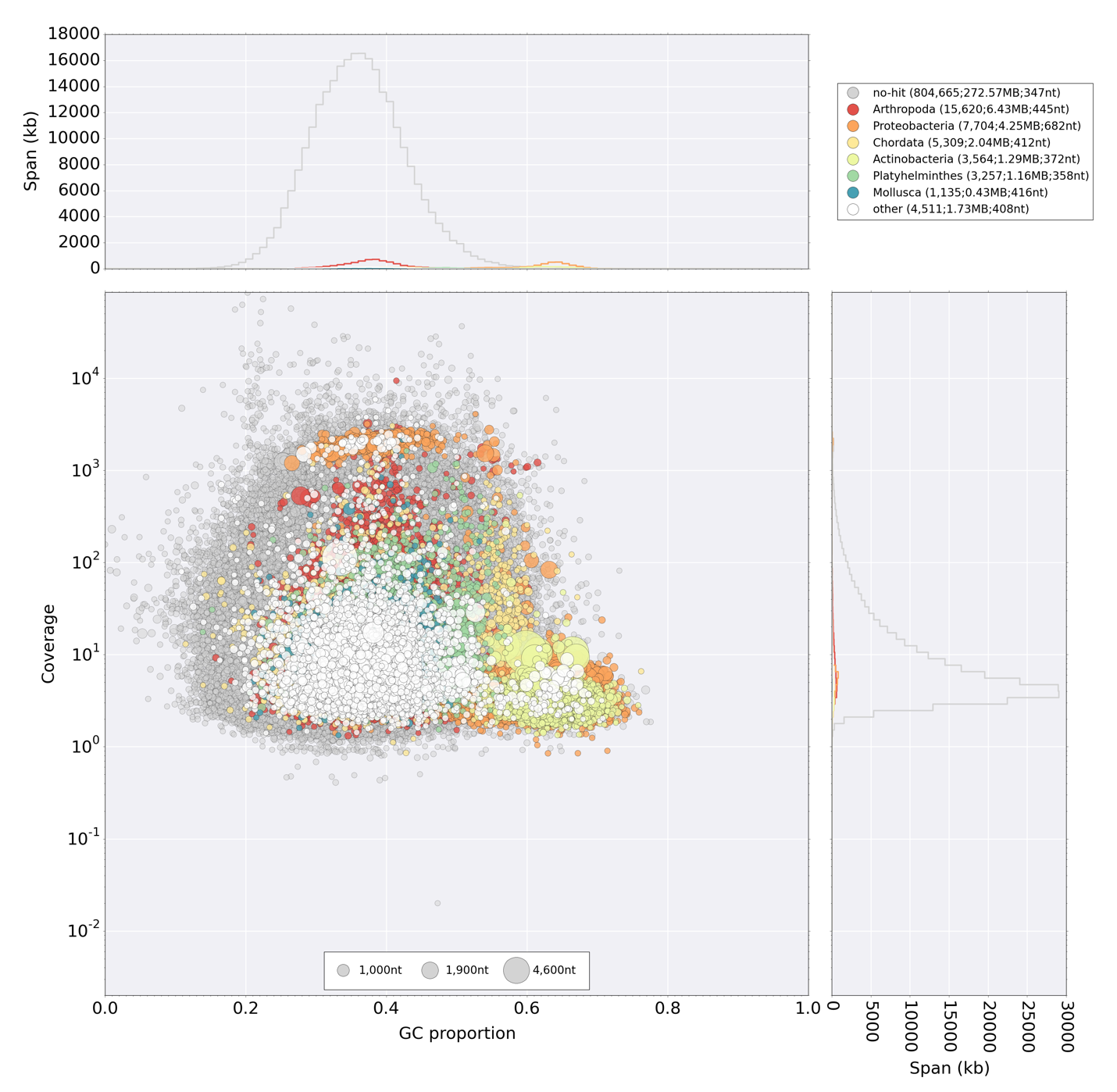 Supplementary Figure 6. Blobplot created from our final R. isopodorum assembly. There is one relatively short contig with higher coverage and higher GC content, but it is unlikely to be a contaminant because this sequence contains matches to 16S and 23S rRNA sequences from other Rickettsiella isolates. There are a few other contigs with no BLAST hits, but these are all short (total length of only 0.02 Mb) and have relatively high coverage, suggesting that these also represent multi-copy-number sequences. Thus the remaining fragmentation in our final assembly is likely caused by repeat sequences. 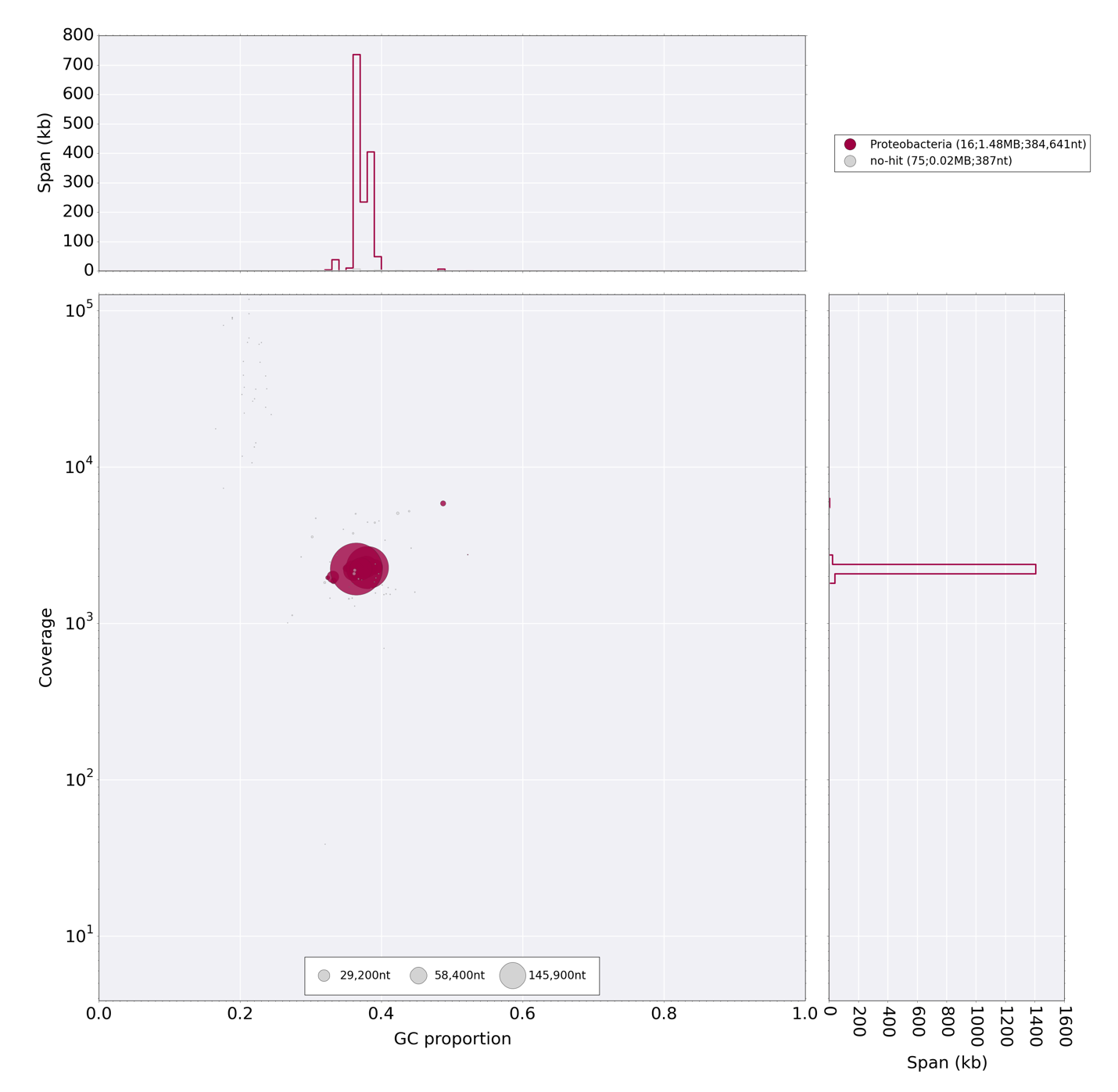 Supplementary Figure 7. Several short contigs in our R. isopodorum assembly match multiple locations in the previously sequenced R. grylli genome, suggesting that the short, fragmented contigs in our final assembly could not be better assembled because they are repeat sequences.Query= contig_134Length=127                                                                      Score     ESequences producing significant alignments:                          (Bits)  Value  NZ_AAQJ02000001.1 Rickettsiella grylli gcontig_637, whole genom...  170     6e-44> NZ_AAQJ02000001.1 Rickettsiella grylli gcontig_637, whole genome shotgun sequenceLength=1566411 Score = 170 bits (188),  Expect = 6e-44 Identities = 114/127 (90%), Gaps = 0/127 (0%) Strand=Plus/PlusQuery  1       TACTCAGTATTTTATTCAATGAAAATGTATCTTCCGTGGGCAAACGACAATTTTTAGGTA  60               ||||||| || ||||||||||||||||||||| ||||||||||| || ||||||||||||Sbjct  430142  TACTCAGCATCTTATTCAATGAAAATGTATCTGCCGTGGGCAAAAGAAAATTTTTAGGTA  430201Query  61      AAGCACTGCAAGTGGCTTCGCCATTTGTTGCTAAAGCCACCTCAATTTATTTTGCCTATA  120               |||   |||||  |||||||||||||||||| ||||| ||||||||||||||||| ||||Sbjct  430202  AAGTGATGCAATCGGCTTCGCCATTTGTTGCGAAAGCTACCTCAATTTATTTTGCTTATA  430261Query  121     ATCTTAA  127               |||||||Sbjct  430262  ATCTTAA  430268 Score = 116 bits (128),  Expect = 1e-27 Identities = 73/79 (92%), Gaps = 0/79 (0%) Strand=Plus/MinusQuery  49      AATTTTTAGGTAAAGCACTGCAAGTGGCTTCGCCATTTGTTGCTAAAGCCACCTCAATTT  108               |||||||||| |||||| ||||| |||||||||| |||||||| ||||||||||||||||Sbjct  201504  AATTTTTAGGCAAAGCAATGCAAATGGCTTCGCCTTTTGTTGCGAAAGCCACCTCAATTT  201445Query  109     ATTTTGCCTATAATCTTAA  127               ||||||| |||||||||||Sbjct  201444  ATTTTGCTTATAATCTTAA  201426----Query= contig_147Length=157                                                                      Score     ESequences producing significant alignments:                          (Bits)  Value  NZ_AAQJ02000001.1 Rickettsiella grylli gcontig_637, whole genom...  223     1e-59> NZ_AAQJ02000001.1 Rickettsiella grylli gcontig_637, whole genome shotgun sequenceLength=1566411 Score = 223 bits (246),  Expect = 1e-59 Identities = 131/136 (96%), Gaps = 0/136 (0%) Strand=Plus/PlusQuery  18      TGGCGCAAAATGAATGCCTGGCGACCTTAGCGAGTAGGTCCCACCTGATCCCATTCCGAA  77               ||||||||||||||||||||||||||||||||| ||||| ||||||||||||||||||||Sbjct  277049  TGGCGCAAAATGAATGCCTGGCGACCTTAGCGAATAGGTACCACCTGATCCCATTCCGAA  277108Query  78      CTCAGACGTGAAACTACTCTGCGCCAATGATACTTTGGGGTTCCCCCATGGGAAAGTAGG  137               ||||| |||||||||| |||||||||||||||||||||||||||||||||||||||||||Sbjct  277109  CTCAGTCGTGAAACTATTCTGCGCCAATGATACTTTGGGGTTCCCCCATGGGAAAGTAGG  277168Query  138     GCATCGCCAGGCTACT  153               |||| |||||||||||Sbjct  277169  GCATTGCCAGGCTACT  277184 Score = 223 bits (246),  Expect = 1e-59 Identities = 131/136 (96%), Gaps = 0/136 (0%) Strand=Plus/PlusQuery  18      TGGCGCAAAATGAATGCCTGGCGACCTTAGCGAGTAGGTCCCACCTGATCCCATTCCGAA  77               ||||||||||||||||||||||||||||||||| ||||| ||||||||||||||||||||Sbjct  646855  TGGCGCAAAATGAATGCCTGGCGACCTTAGCGAATAGGTACCACCTGATCCCATTCCGAA  646914Query  78      CTCAGACGTGAAACTACTCTGCGCCAATGATACTTTGGGGTTCCCCCATGGGAAAGTAGG  137               ||||| |||||||||| |||||||||||||||||||||||||||||||||||||||||||Sbjct  646915  CTCAGTCGTGAAACTATTCTGCGCCAATGATACTTTGGGGTTCCCCCATGGGAAAGTAGG  646974Query  138     GCATCGCCAGGCTACT  153               |||| |||||||||||Sbjct  646975  GCATTGCCAGGCTACT  646990----Query= contig_168Length=254                                                                      Score     ESequences producing significant alignments:                          (Bits)  Value  NZ_AAQJ02000001.1 Rickettsiella grylli gcontig_637, whole genom...  309     2e-85> NZ_AAQJ02000001.1 Rickettsiella grylli gcontig_637, whole genome shotgun sequenceLength=1566411 Score = 309 bits (342),  Expect = 2e-85 Identities = 221/254 (87%), Gaps = 0/254 (0%) Strand=Plus/PlusQuery  1       TAGAAGAGGATACTGAAATTCAACTATTGAAAAACATTGGAAATTATGCATTCTTTCGTG  60               |||||| |||||||||||||||  ||||||||||||||||||| ||||  || |||||||Sbjct  432386  TAGAAGTGGATACTGAAATTCAGATATTGAAAAACATTGGAAACTATGACTTTTTTCGTG  432445Query  61      ATGAAACTAATCTTATACTTACTAATGCCTTCGAAGTTTCAAATGATTACTGCACAATTA  120               |||||||  |||||||||| || |||||||||||||||||||||||||||||||| ||||Sbjct  432446  ATGAAACCCATCTTATACTGACGAATGCCTTCGAAGTTTCAAATGATTACTGCACGATTA  432505Query  121     TCTGCCGCCATTTTTATCAAGAACCGGAAATGAGAAAAAAGATATTATCGACGACATTTA  180               |||| | | |||||||||||||| | ||||||||||||||  |||||||    |  ||||Sbjct  432506  TCTGTCACAATTTTTATCAAGAATCAGAAATGAGAAAAAAAGTATTATCAGTCATTTTTA  432565Query  181     AATTTTTTGACCAAGAAATTCATCCTAATGACCATCAAAAACAAATTGAGCATGCGACAC  240               |||||| ||||||||||||||||||||| ||| ||||| ||||||| ||||||||  | |Sbjct  432566  AATTTTATGACCAAGAAATTCATCCTAAGGACTATCAAGAACAAATCGAGCATGCTGCGC  432625Query  241     ATTTTCAACATTTA  254               ||||||||||||||Sbjct  432626  ATTTTCAACATTTA  432639 Score = 69.8 bits (76),  Expect = 4e-13 Identities = 144/212 (68%), Gaps = 2/212 (1%) Strand=Plus/MinusQuery  25      TATTGAAAAACATTGGAAATTATGCATTCTTTCGTGATGAAACTAATCTTATACTTACTA  84               |||||||||||| |||| | | | | || |||||  |||  ||  | |||||  | || |Sbjct  199287  TATTGAAAAACAGTGGAGACTTTTCTTTTTTTCGCCATGCGACAGACCTTATCTTAACGA  199228Query  85      ATGCCTTCGAAGT-TTCAAATGATTACTGCACAATTATCTGCCGCCATTTTTATCAAGAA  143               ||   ||  | ||  || | |||||| || ||||| ||||     || || ||||| || Sbjct  199227  AT-ATTTTTACGTCCTCTATTGATTATTGGACAATAATCTATTATCAGTTCTATCAGGAC  199169Query  144     CCGGAAATGAGAAAAAAGATATTATCGACGACATTTAAATTTTTTGACCAAGAAATTCAT  203                 || ||||| || |||   ||||||  |    ||||||||| || | |||||||||  |Sbjct  199168  AAGGCAATGAAAAGAAAAGCATTATCAGCCTATTTTAAATTTCTTAATCAAGAAATTTGT  199109Query  204     CCTAATGACCATCAAAAACAAATTGAGCATGC  235               |  ||  |  |||||||| ||||||| || ||Sbjct  199108  CTAAAAAATTATCAAAAAGAAATTGAACACGC  199077Supplementary Figure 8. Insertion sequences predicted by ISsaga. Sequence names indicate: contig, start position, end position, length, insertion sequence classification.>Contig197_18389_19576_1188_ISL3gtgggaatattatacggtgtattaaatttatctttttggggatatgtcgttgccttattaattttaacgcatatcactattgtgggtgtcacggtgtatttgcaccgatctcaagcgcatcgtgctttagagctgcatcccgccattagtcatttcttccgtttttggatctggttgaccacgggtatggaaaccaaaaaatgggtttctattcaccgtaaacatcatgctaagtgtgaaacggacgaagatccacatagtccgcaaactcgaggcattaaaaaagttttttttgagggtgctgagttgtatcgtgacgaagctaaaaatcaagatacgatggaccgttatggtcaagggacaccagatgactggttagaacgacatgtctatactaagcatagcgcggcaggtattggattgatgtttgttattgatctgattttatttggtattcctgggattaccatttgggctttacagatggcttggatacctttctttgccgcgggtgtggtgaatggtatcggccactattggggctatcgaaactttgaatgtcctgatgcggcgcgaaatattattcctttaggcgcctttattggtggtgaggaattgcataataatcatcatacctttccaacttcagctaagttctcggtcaaatggtgggaatttgatttgggttgggtttatattcgcttattacaatttttaggtttatccaaggtaaaacgagtatcacccaaacttgagaatattccaggaaaatcactgattgattcagatactttagccgcattgattacgaatcgttttcaagtgttggcgcgctatagtcgtgaggtgttattaccggtcttgcatgaagaaaagctaaaagcgaatactagcagtaaagcgttattaaagcgggctaagatcgcattaattcgtactgagtctttattaaacgaagaaggtaaacagcaaatagctgaagtgatagataatcatcatatgttagcgttagtttatcagtaccgtcttaaactacaggcgatttggggccgtaccacagcaacgcagcgcgagttattagaagccttacaggattggtgtaaacaagccgaggcaacgggtgtgcatgcgttacggaaatttgcgataagtttagccggattttcgacgcaaaaaaaattaacttaa>Contig190_4886_5077_192_ISNCY_ssgr_ISPlu15aaatcagccatagaaaaagggcttcaacaagggctacagcaagggctacagcaagggctacagcaaggccgtgaagaaggtcgtgaagaaggtgaataccttaaagctactattatagctaaaaagcttatagctcaaggtagatcaattcaatacattcaagatcttaccaatttatctgaaaatgaaataSupplementary Figure 9. Components of predicted prophage element on contig 198.LocationBLAST hitE-valueAmino acid sequencecomplement(116125..116919)PHAGE_Deep_s_D6E_NC_019544: thymidylate synthase; PP_00920; phage(gi423262375)       3.46E-132MRPYLDFLQHILNQGQAKADRTGTGTLSIFAYQMRFDLSVGFPLVTTKKLHLKSIIYELLWFLRGDTNIRYLNEHQVTIWDEWADSAGNLGPIYGKQWRSWLTTDQKIIDQISQLIEQIKANPDSRRLIVSAWNVGELAKMALPPCHLLFQFYVANSRLSCQLYQRSADAFLGVPFNIASYALLTHMIAQQCNLQVGEFIWTGGDCHIYSNHLEQVNCQLSRQPYRVPQLNILRKPKTLFDYVFDDFSLVDYKCHSLIKAAVAV117077..118408PHAGE_Synech_S_SSM7_NC_015287: hypothetical protein; PP_00921; phage(gi326783917)     5.80E-30MRINLFGAGYVGLVTATCLAEHGNKVLCIDIDQEKVKRLQQGECPIHEPDLPALLQKNLSAGRLNFSTDPQQGVEHGFYQFITVGTPQDEDGSADLTYVLKVAEYIGKTLLEPKLIINKSTVPVGTADKVKAIIQNQLHQRNINIPFNIASNPEFLREGVAVNDFMRSDRIIIGTDNNDAESHLRHLYRPFNRNNDRLIAMDIRSAELTKYAANAFLATKISFINEMSHLAERLNADIEQVRIGIGSDPRIGYHFINPGCGYGGSCFPKDVIALEATAKTVHYQPQLLNAVHQVNDAQKKLLFSKVSQFFQNNLRGKVVALWGLSFKPNTDDMREAPSKVFIAAALAAGMRIQAYDPVAMPEAVRLYKDQVNFSCCDNPEDSLVGADVLVIVTEWNIFFNPDFQLIKQRLKYPAIFDGRNLYDPDCLKQLGIKYYAIGRGEPL118410..119351PHAGE_Sphing_PAU_NC_019521: gp187; PP_00922; phage(gi435844690)                      4.21E-14MKKIKKITKAIFPVAGLGTRFLPATKASPKEMLPIVDKPLIQYAVEEAIAAGITELIFITSSSKRAIEDHFDSNYELEAKLAEAGKKDLLAIVKNILPKGVSCVYLRQPDTLGLGHAVLCAQTLINDEAFAVLLADDLIDSTLPCLKQMLDLYQEKQNTIIAVQAITPEESKQYGIIGYKTKEGKLSQINAIVEKPSHKEAPSNLAVVGRYILTSTIFFYLSKTPIGKNGEIQLTDAIAHQLKDEVIYAWEFEGTRYDCGSKFGYLKATIAHALKHPETKNLFIHYLKTLRNNFHEDCELNGNTDKNSSTKRIcomplement(119398..120723)PHAGE_Salmon_SEN34_NC_028699: tail tape measure protein; PP_00923; phage(gi966201433)     2.92E-08MTYKMLKIYSLLLTVLLILAVGITACVQFPTSEEGVKGLSGSGNDTDRKTYQTVIMKSTGSSLAPQNAKAMYSAVEKGTLWGPIRAHFQLSAREENQPQVQKQIRWFARNPLYLKDAVNRAAPYIYYVYAQVRKRDLPTELVLLPIIESGYNPSATNSSSGAAGLWQLMANTAKGYGVHQNRGFDGRRDISSSTNAALNYLTYLRSFFGGDWLLAIAAYDTGEGNVQNAIRHNTEQDKNTHFWALPLASETRSYIPRLLALAAIVKNPAKYGVSLPPVSAKPYLELVDAKNMSLTHVAKLAGMNVSELKELNPGVKSTSAAIKRGQLALPIDRVALYKQQLAAASSPNFKVQVGNNKLALKQARSKGKQRSVQLVNNEQAKPRSATLVKDKSSSQIYWVKSGDTLTGIAKHYHISVKKIQAWNKLDSDFLKPGEKLKIMLS120997..121719hypothetical; PP_00924                                                              N/A                 LKQHYLDIENHRLANLIPHYAGRHLLQLSPYSFSSLSTSPIIHKIIISSNYKCKHITDKINSSHLESHYTHLPFANDSINLVLMPHTLEVNKSTAQTILTEAWRVLAPSGHLIILGINPISLWGLYRLFSLSKKPTWGDGRFHTIQTLCQWIHFLGGEIQHTESFLFRPPLSSPPGMWLFKKLVWLERVSPWLIPFMGGIYLIIAEKRVKRLNGLGLVWQFPPVLNHKVLAPNARGPHHA121856..122158PHAGE_Salmon_SSU5_NC_018843: putative ribonuclease H; PP_00925; phage(gi410491500)     5.89E-32MELMAAIQALMAIKKPCHITLSTDSQYVQKGITEWLPQWKRRAWLTANKKPVKNSDLWKKLAIQAERHQISWEWVKGHSGHPENDRVDSLANAALDELLEcomplement(122195..123145)hypothetical; PP_00926                                                               N/A                 VSRKNNSIQTSRALKQRTLKNVIKAAGITLHSGETAILTLRPAPINTGIIFRRLDFNPIVEVQARAEHVGETTLQTTLLKNGVRVATIEHLMSAMAGLGIDNAYVDITASEIPIMDGSAGPFIFLIQSAGIEEQTASKRFIRIKQSIKVTEGDKWASFEPFDGFKVSFEIDFNHPLFQNRSQKASIDFSTTSYIKEVSRARTFGFMADYEKLREVRLALGGSLDNAVVVDEYRVLNEDGLRYEDEFVRHKILDAVGDLYLLGHSLIGAFSGYKSGHALNNLLLRRLLSNANAWEYVEFEDEIKAPLAYRRALLNAHcomplement(123148..124323)PHAGE_Bacill_G_NC_023719: gp138; PP_00927; phage(gi593777597)                        1.98E-09MSTEFDSPNTPVQNAIIKVIGVGGGGGNALEHMLAQDITGVEFICANTDAQALRNSSAECLLQLGQQITKGLGAGADPEVGRLAAEADRERIRSALEGANMVFITAGMGGGTGTGAAPVVAEIAKQMKILTVAVVTKPFEIEGKKRLRLAEEGIKQLSQYVDSLITIPNNKLMSVLDKDISFLDAFKAVNDVLFGAVKGIAALITRTGLINVDFADVKTVMSEMGMAMMGTGIGTGPERARLAAEAAIGSPLLEDIDLAGARGVLVNITAGPDLSMREFGEVGEVIKKFTSEEANVVIGTVIDSEMCEELRVTIVITGLLGHLSTGVSGGVGDSSLVRAADGSLDYHQLERPTVLRKQGVVTSSKSTVDSSATDIEYFDIPAFLRRQEEVS